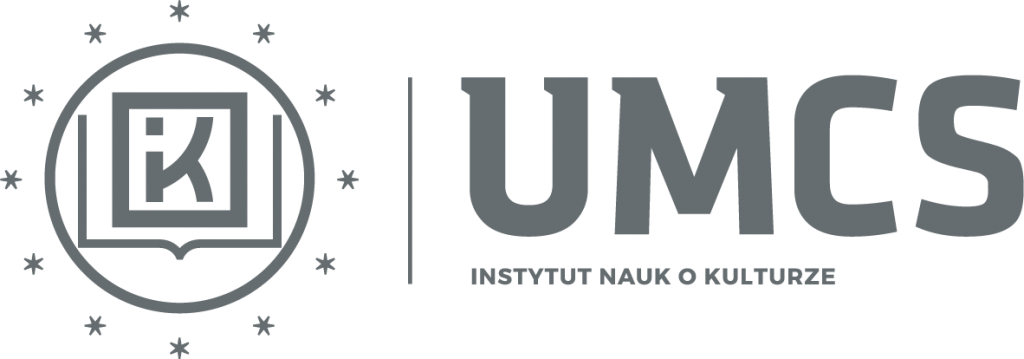 ZESPOŁY PROGRAMOWEZespół programowy kierunku KulturoznawstwoPrzewodniczący: dr hab., prof. UMCS Mariola TymochowiczCzłonkowie: dr hab., prof. UMCS Katarzyna Smyk, dr hab. Marta Kubiszyn, dr hab. Piotr Majewski, mgr Beata Maksymiuk-PacekZespół programowy kierunku Technologie cyfrowe w animacji kulturyPrzewodniczący: dr, prof. UMCS Radosław BombaCzłonkowie: dr Michał Bobrowski, mgr Martyna Bakun, mgr Wojciech Miedziocha, Zespół programowy kierunku Architektura informacjiPrzewodniczący: Prof. dr hab. Maria JudaCzłonkowie: dr hab., prof. UMCS Zbigniew Osiński, dr hab. Artur Znajomski,           dr Sebastian KotułaZespół programowy kierunku Intercultural Communication in Education and the Workplace (Komunikacja międzykulturowa w edukacji i na rynku pracy)Przewodniczący: dr Magdalena GrabiasCzłonkowie: dr hab., prof. UMCS Jarosław Krajka, dr hab. Zbigniew Mazur, dr Teresa Klimowicz, dr Julia Kula